2018 Application to Transfer to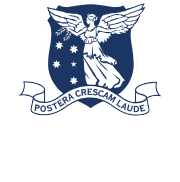 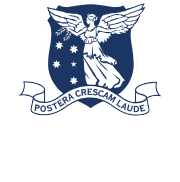 Combined Master of Psychology/PhD DegreeA4: ADDITIONAL INFORMATION FOR APPLICANTS FOR THE MASTER OF PSYCHOLOGY/PHDHave you made any contact with potential supervisors at the University of Melbourne?yes (complete the following)	no (you must do this before you can be considered for a place in the course).Name of supervisor:Proposed title of project (please attach a 100 word summary of your proposed project)Titles may be changed at a later date if necessary provided that approval is granted by the Professional Programs and Research Convenors. There is a form for this purpose.Please provide details of published works or conference presentations.Please attach to your application:written statements from supervisors of previous research (if applicable)Masters examiners reports (if applicable)Completed application forms must be lodged with the Professional Programs Officer, Melbourne School of Psychological Sciences.A5: APPLICATION DECLARATION AND SIGNATUREI declare that the information I have submitted with this application is a true and complete record of all academic results I have achieved at each and every university and tertiary institution which I have attended.I hereby authorise the University of Melbourne to make enquiries and to obtain official records from any university and tertiary educational institution concerning my current or previous attendance which, in its absolute discretion, it believes are necessary. Where necessary QualSearch will be engaged to access this academic information.I acknowledge that my failure to disclose my true and complete tertiary record may result in my being excluded from the University. I further declare that all the financial information supplied by me is complete, true and correct in every particular and acknowledge that the University may terminate my studies if I have misrepresented my past and/or present circumstances and that this termination may take place at any stage during the course undertaken.I understand that should I be awarded a scholarship from the University of Melbourne I may not hold another equivalent award at the same time.I declare that I will be able to abide by the University’s policy regarding refunds outlined in Arrangements Relating to the Payment of Student Fees.I understand that should I be awarded a scholarship from the University of Melbourne, I will be required to repay to the University of Melbourne any scholarship/s that I have received on the basis of false or misleading information included in my application. Scholarship benefits may include living allowances, fee remission and travel allowances.I understand that the personal information that I have provided may be released to Australian Commonwealth and State agencies under the Education Services for Overseas Students (ESOS) Act 2000.I understand that the University reserves the right to inform other tertiary institutions if any of the material presented to support my application is found to be false.I acknowledge that all documents submitted become the property of the University of Melbourne.I have read and understood the University of Melbourne Standard Privacy Statement for Student Related Forms/Publications and Websites located at http://go.unimelb.edu.au/59j.I understand that in investigating the veracity of the information I have provided, the University of Melbourne may require me to repeat the biometric component of any English language proficiency test I have undertaken.I understand that the University may share with Australian Government agencies and other tertiary institutions any information provided by me as part of the application process pursuant to the University’s compliance with relevant Australian and/or international laws, including but not limited to Australian Autonomous Sanctions legislation and United Nations Security Council Sanctions.I understand that I may be required to provide the University with originals of any or all documents used to support my application for admission either during the application assessment process or at any time thereafter.I have read and understood the information contained in the document “Intellectual Property Rights and Responsibilities: Information for Prospective Research Students” available at http://go.unimelb.edu.au/f3c.I understand the study commitment required (at least 40 hours per week for full-time study and at least 20 hour per week for part-time study) and agree to meet this commitment.B. SUPERVISOR TO COMPLETEB1.Supervisor(s) informationTo be completed by each supervisor, beginning with the principal supervisorAll principal and co-supervisors must be registered† to supervise. See Supervision of Research Higher Degree Students Policy for further information.Former staff, former honorary fellows and appropriately qualified persons who do not have a current role at the University may participate as external supervisors only.If a nominated external supervisor has not previously supervised University of Melbourne graduate researchers, they must complete the Certification of External Supervisor Form from https://gradresearch- intranet.unimelb.edu.au/docs/supervisors/External-Supervisor-of-RHD-Student-Form.doc) and attach a CV.Supervisor roleSupervisorcontribution	Supervisor nameUoM employee IDSupervisor department / school(Principal/ Co- supervisor/ External)Current GR load (EFT) †‡Registered supervisor †Yes	No%%%%† Your supervisor registration and current load details are available from Themis Staff Self Service –My Employment – RHD Supervisor Registration page (http://themis.unimelb.edu.au). Prospective supervisors who are not registered can apply for registration by completing the application at https://gradresearch-intranet.unimelb.edu.au/supervision/index.html‡ The maximum load is 7 EFT for Masters by Research, MPhil, PhD and doctoral research candidates. Note: at its discretion, a Faculty may include Honours and Masters by Coursework students in their internal load calculation.CRITERIA FOR ASSESSING THE APPLICANTS ELIGIBILITY FOR ADMISSION TO GRD CANDIDATUREAPPLICANT’S ELIGIBILITYQuestions B3-B4 relate to the entry requirements as described in the Resolutions on Selection (http://about.unimelb.edu.au/academicboard/resolutions)B3. Minimum qualificationsThe applicant has completed:a four-year bachelor degree in a relevant discipline which includes a substantial research component equivalent to at least 25% of one year of full-time study and have achieved a minimum weighted average of 75% in the final year subjects or (University of Melbourne) equivalent; ORa masters degree in a relevant discipline which includes a substantial research component equivalent to at least 25% of one year of full-time study and achieved a minimum weighted average of 75% or (University of Melbourne) equivalent; ORa qualification and professional experience considered to be equivalentNone of the above (If ‘no’ a special case for admission must be completed (see B4.10 below)PROJECT REQUIREMENTS (to be completed by the principal supervisor)Please ensure the facilities and resources required for this project are available and have been discussed in detail with the candidate      www.gradresearch.unimelb.edu.au/current/infrastructureB8. Budgetary unit (department/school) in which the candidate will be enrolled      Melbourne School of Psychological Sciences‡A list of approved institutions is available at http://www.policy.unimelb.edu.au/schedules/MPF1284-ScheduleA.pdf§A case must be made to locate a candidate at an institution not on the approved list (make the case below). Seehttp://policy.unimelb.edu.au/MPF1284#section-3.7 for the bases on which cases will be considered.C3. MPSYCH COURSE CONVENOR APPROVALCurrent MPsych ProgramName of Course ConvenorSignature	DateApplication to transfer supportedYes NoCommentsC4.Research Convenor & Chair Research and Graduate Studies to completeC5. HEAD(S) OF DEPARTMENT DECLARATION AND SIGNATUREDepartments should note their responsibilities in the Statement of Infrastructure Support for Postgraduate Research Students: The Responsibilities of Academic DepartmentsIn addition to endorsing the information contained in this assessment form, I confirm that:The applicant will have appropriate supervision for the duration of their candidature and the facilities and resources required for this project will be made available to the applicantI am aware of my responsibility to ensure that any confidentiality or intellectual property agreements signed by the candidate are consistent with University policies including Statute 14.1 Intellectual Property and Regulation 17.1.R8 Code of Conduct for Research (www.unimelb.edu.au/ExecServ/Statutes/index.html), and the implications have been discussed fully with the candidateIf the applicant will be based at an outside institution (as indicated above):the facilities, academic environment and research of the institution are sufficient to support the applicant’s research project over the term of the candidaturePlease note the following supporting documentation requirement with this application formCVAcademic ReferencesResearch Project ProposalPersonal Statement for transfer to MPsych/PhDSubmit your application no later than 30 October 2017 to Research Programs Officer, Melbourne School of Psychological Sciences, The University of Melbourne, 12th floor of Redmond Barry Building or alternatively email it to rhd-psych@unimelb.edu.auA1: PERSONAL DETAILSStudent No:   	    Title: _________________________Surname:			Title:	 	Given Names:		Date of Birth:	/	/ 	 Address for correspondence:_ 		State:	Postcode:  	 Mobile Number: _ 				E-mail address:	 	Fax Number:_		Home Number:   	Are you:  an Australian citizen		permanent resident		New Zealand Citizen  	An International Student		You must contact International Admissions to discuss your application http://www.futurestudents.unimelb.edu.au/contact/internationalStudent No:   	    Title: _________________________Surname:			Title:	 	Given Names:		Date of Birth:	/	/ 	 Address for correspondence:_ 		State:	Postcode:  	 Mobile Number: _ 				E-mail address:	 	Fax Number:_		Home Number:   	Are you:  an Australian citizen		permanent resident		New Zealand Citizen  	An International Student		You must contact International Admissions to discuss your application http://www.futurestudents.unimelb.edu.au/contact/internationalStudent No:   	    Title: _________________________Surname:			Title:	 	Given Names:		Date of Birth:	/	/ 	 Address for correspondence:_ 		State:	Postcode:  	 Mobile Number: _ 				E-mail address:	 	Fax Number:_		Home Number:   	Are you:  an Australian citizen		permanent resident		New Zealand Citizen  	An International Student		You must contact International Admissions to discuss your application http://www.futurestudents.unimelb.edu.au/contact/internationalA2: COURSE OPTIONSPlease indicate your preference.Please submit this form to the Professional Programs Coordinator, Psychological Sciences by 30th September 2015Master of Psychology (Clinical) /PhD*Master of Psychology (Clinical Neuropsychology) / PhD*Please indicate your preference.Please submit this form to the Professional Programs Coordinator, Psychological Sciences by 30th September 2015Master of Psychology (Clinical) /PhD*Master of Psychology (Clinical Neuropsychology) / PhD*Please indicate your preference.Please submit this form to the Professional Programs Coordinator, Psychological Sciences by 30th September 2015Master of Psychology (Clinical) /PhD*Master of Psychology (Clinical Neuropsychology) / PhD*A3:  PERSONAL STATEMENTSPlease supply a brief personal statement for the course for which you are applying.  Statements should be restricted to asingle typed A4 page and should address the following questions:Why have you chosen to transfer to this course?What qualities, aspirations and experience make you a suitable applicant for the course?What type of psychological work do you hope to do once you have completed the course?Please attach your personal statement(s) to this application.Please supply a brief personal statement for the course for which you are applying.  Statements should be restricted to asingle typed A4 page and should address the following questions:Why have you chosen to transfer to this course?What qualities, aspirations and experience make you a suitable applicant for the course?What type of psychological work do you hope to do once you have completed the course?Please attach your personal statement(s) to this application.Please supply a brief personal statement for the course for which you are applying.  Statements should be restricted to asingle typed A4 page and should address the following questions:Why have you chosen to transfer to this course?What qualities, aspirations and experience make you a suitable applicant for the course?What type of psychological work do you hope to do once you have completed the course?Please attach your personal statement(s) to this application.Name of applicant (please print)Name of applicant (please print)Signature of applicantDate(dd/mm/yyyy)B2. Continuity of supervisionTo be completed by the principal supervisorI expect to be available to supervise this candidate for the	Yes	No* usual duration of candidature:*If no, describe arrangements for carrying on supervision. Include the names of potential alternative supervisors:B4. Interview of applicantAll short-listed applicants must be interviewed before an offer is made. Note: email contact is not sufficient. Suggested interview questions can be found here https://gradresearch-intranet.unimelb.edu.au/admissions/adm_interview.htmlAs proposed supervisor I have interviewed the applicant and am satisfied they have the required understanding, motivation and time commitment to undertake the course.B5. Transfer of candidature from another university (if applicable)Why is the student transferring to UoM:Has candidature been	Yes (Provide date of confirmation)confirmed at the current	No (Provide recommended date of confirmation) university?B6. Case for waiver of requirements (if applicable)I wish to make a case for waiver of the entry requirements on the basis of: I wish to make a case for waiver of the minimum entry requirements  I wish to make a case for waiver of the English language requirementI wish to make a case for waiver of the minimum residency requirementIn the space below provide detailed reasons supporting the case for a waiver. Examples of the grounds on which waivers might be granted are available here:English     language:     https://gradresearch-intranet.unimelb.edu.au/admissions/assessment.html#language-waiverResidency:       https://gradresearch-intranet.unimelb.edu.au/admissions/assessment.html#residency -fulfilCase for waiver request (attach another sheet if needed)B7. Field/s of research (FoR) for this research projectB7. Field/s of research (FoR) for this research projectThe FoR classifications enable the University to quantify and classify its research activity in terms of application success, research income and expenditure and research output (such as publications). FoR codes must be entered for Government reporting requirements. FoR codes are available at www.research.unimelb.edu.au/performance/quick/codes/FOR.Please enter the primary FoR name and code for this candidate first. Additional codes may also be added if you wish.The FoR classifications enable the University to quantify and classify its research activity in terms of application success, research income and expenditure and research output (such as publications). FoR codes must be entered for Government reporting requirements. FoR codes are available at www.research.unimelb.edu.au/performance/quick/codes/FOR.Please enter the primary FoR name and code for this candidate first. Additional codes may also be added if you wish.FoR code(6 digit)Field of Research Name(exactly as it corresponds to the 6 digit code)B9. Location of the candidate (please tick all applicable)The candidate will be physically located at:Bio21An approved outside institution†‡    Name of Institution:An outside institution not on the approved list†§   Name of Institution:B10 Residency requirementThe candidate will complete the equivalent of one-third of the standard course duration at the	Yes	No UniversityIf ‘no’ a special case for admission must be completed at B4.6 above.C: DECLARATION AND SIGNATURE(S)C: DECLARATION AND SIGNATURE(S)C: DECLARATION AND SIGNATURE(S)C: DECLARATION AND SIGNATURE(S)C1. SUPERVISOR(S)’ DECLARATION AND SIGNATURE(S)C1. SUPERVISOR(S)’ DECLARATION AND SIGNATURE(S)C1. SUPERVISOR(S)’ DECLARATION AND SIGNATURE(S)C1. SUPERVISOR(S)’ DECLARATION AND SIGNATURE(S)I confirm that:The proposed project is appropriate and feasible within the timeframe of the courseIn accordance with the Statement on Infrastructure Support for Postgraduate Research Students: The Responsibilities of Academic Departments, the facilities and resources required for this project are available and have been discussed in detail with the candidateI am aware of and willing to supervise under the University’s Supervision of Research Higher Degree Students Policy andCode of Conduct for ResearchIf required, ethics approval for this project will be sought from the relevant University ethics committeeI have discussed with the candidate any restrictions on intellectual property or authorship that may apply to their projectI am aware of the Managing Conflict of Interest in Selection and Admission of Students Procedure and have completed a disclosure declaration where a potential conflict of interest exists.I confirm that:The proposed project is appropriate and feasible within the timeframe of the courseIn accordance with the Statement on Infrastructure Support for Postgraduate Research Students: The Responsibilities of Academic Departments, the facilities and resources required for this project are available and have been discussed in detail with the candidateI am aware of and willing to supervise under the University’s Supervision of Research Higher Degree Students Policy andCode of Conduct for ResearchIf required, ethics approval for this project will be sought from the relevant University ethics committeeI have discussed with the candidate any restrictions on intellectual property or authorship that may apply to their projectI am aware of the Managing Conflict of Interest in Selection and Admission of Students Procedure and have completed a disclosure declaration where a potential conflict of interest exists.I confirm that:The proposed project is appropriate and feasible within the timeframe of the courseIn accordance with the Statement on Infrastructure Support for Postgraduate Research Students: The Responsibilities of Academic Departments, the facilities and resources required for this project are available and have been discussed in detail with the candidateI am aware of and willing to supervise under the University’s Supervision of Research Higher Degree Students Policy andCode of Conduct for ResearchIf required, ethics approval for this project will be sought from the relevant University ethics committeeI have discussed with the candidate any restrictions on intellectual property or authorship that may apply to their projectI am aware of the Managing Conflict of Interest in Selection and Admission of Students Procedure and have completed a disclosure declaration where a potential conflict of interest exists.I confirm that:The proposed project is appropriate and feasible within the timeframe of the courseIn accordance with the Statement on Infrastructure Support for Postgraduate Research Students: The Responsibilities of Academic Departments, the facilities and resources required for this project are available and have been discussed in detail with the candidateI am aware of and willing to supervise under the University’s Supervision of Research Higher Degree Students Policy andCode of Conduct for ResearchIf required, ethics approval for this project will be sought from the relevant University ethics committeeI have discussed with the candidate any restrictions on intellectual property or authorship that may apply to their projectI am aware of the Managing Conflict of Interest in Selection and Admission of Students Procedure and have completed a disclosure declaration where a potential conflict of interest exists.SupervisorNameSignatureDatePrincipal SupervisorSupervisor 2Supervisor 3Supervisor 4C2.OUTSIDE INSTITUTIONC2.OUTSIDE INSTITUTIONC2.OUTSIDE INSTITUTIONC2.OUTSIDE INSTITUTIONC2.OUTSIDE INSTITUTIONTo be completed if the applicant is to be located at an outside institution. The signature of the Head of any outside institution is required for University approval.To be completed if the applicant is to be located at an outside institution. The signature of the Head of any outside institution is required for University approval.To be completed if the applicant is to be located at an outside institution. The signature of the Head of any outside institution is required for University approval.To be completed if the applicant is to be located at an outside institution. The signature of the Head of any outside institution is required for University approval.To be completed if the applicant is to be located at an outside institution. The signature of the Head of any outside institution is required for University approval.Name of Centre / InstitutionName of Centre / InstitutionName of Head of Centre/InstitutionName of Head of Centre/InstitutionSignatureDateStatement by Research Convenora) Is the proposed research appropriate and feasible for PhD candidature?	Yes	Nob) Recommendation:	Selection for M.Psych/PhDNot accepted		The area of research is not sufficiently well covered by School supervisorsA supervisor in the area of research interest is not currently availableThe department does not have sufficient resources for this projectThe applicant’s academic background is not competitive/suitablearrangements are satisfactory for the applicant to participate adequately in the research activities of the DepartmentI am aware of the Managing Conflict of Interest in Selection and Admission of Students Procedure and have completed a disclosure declaration where a potential conflict of interest exists.arrangements are satisfactory for the applicant to participate adequately in the research activities of the DepartmentI am aware of the Managing Conflict of Interest in Selection and Admission of Students Procedure and have completed a disclosure declaration where a potential conflict of interest exists.arrangements are satisfactory for the applicant to participate adequately in the research activities of the DepartmentI am aware of the Managing Conflict of Interest in Selection and Admission of Students Procedure and have completed a disclosure declaration where a potential conflict of interest exists.NameDepartmentDepartmentSignatureSignatureDateC6. DEAN OR ASSOCIATE DEAN OF FACULTY APPROVALC6. DEAN OR ASSOCIATE DEAN OF FACULTY APPROVALCommentsCommentsNameNameSignatureDate